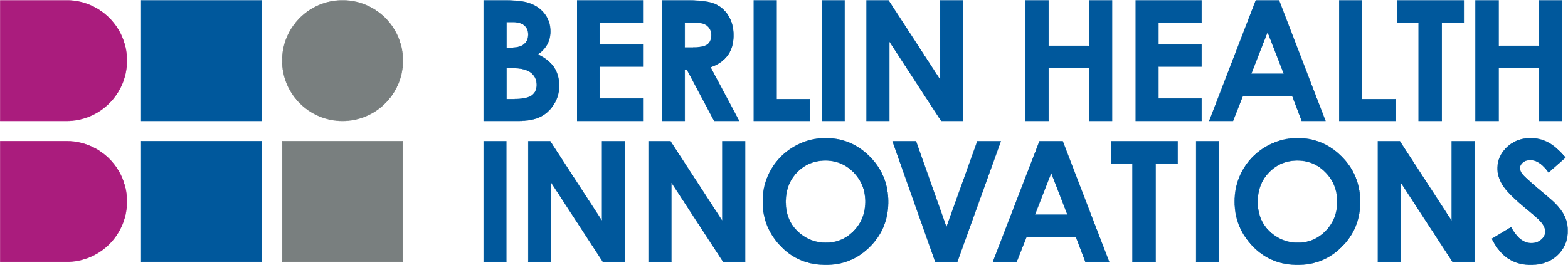 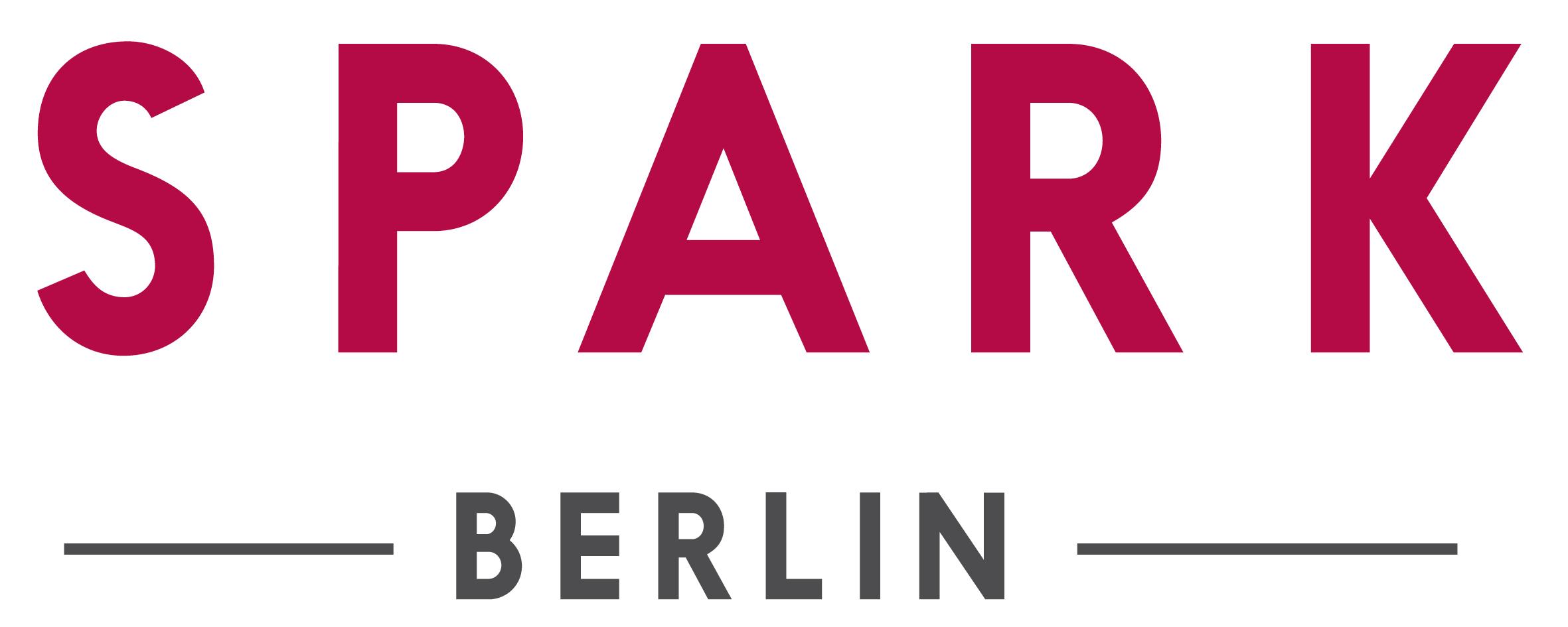 Project title:Institution(s):In submitting this application, I agree that the information may be communicated to members of BIH and Berlin Health Innovations involved in the selection process, members of the technology transfer office of my institution, as well as external reviewers who have signed a confidentiality agreement.I hereby confirm that I am an employee of the institution(s) named above.PI/Kostenstelleninhaber*in only: I hereby confirm that my employment contract with BIH/Charité/MDC covers at least the duration of the proposed project.Signatures:ApplicantPI/Kostenstelleninhaber*in (if different from applicant)Please insert project title hereApplicantPlease list institution(s) herePI/Kostenstelleninhaber*in(if different from applicant)Please list institution(s) herePlease note: institution must be BIH, Charité, and/or MDCPlease insert name herePlease insert datePlease signPlease insert name herePlease insert datePlease sign